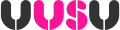 UUSU Student ExecutiveDate:  30.9.19Time: 11amLocation: Coleraine: J813c; Jtown: 07C03; Magee: MC114; Belfast: BA_02_003MINUTESPresent: A McAnallen (in the chair), C Cassidy, C Chambers, S Murphy, O Kinsella, O McCloskey, N Parkinson-KellyIn attendance: M Mulholland, E DoyleMinutesMinutes of the previous meeting approved.Matters ArisingNoneStudent Executive Terms of ReferenceApproved by members following minor technical changesStudent Council Terms of ReferenceNoted.Mental Health First Aid policy – for approvalC Chambers presented this policy.  Policy aims are to ensure across UU that MH first responders are in place to support students.  Discussion ensued about encompassing students into the policy and having MHFA at societies for example.  Approved changes to resolve section.Library Laptop policy – for approvalOisin presented the policy, following minor amendments was approved.UUSU Book Bank policy – for approvalOisin presented policy, members approved in principle.SDG Policy – for approvalOwen presented the policy, after minor changes, members approved. Policy update from officersEmmet sought an update from officers on policy implementation.  The policy tracker will be uploaded to uusu.org at the end of the day.Student Council trainingEmmet updated officers on the training date and the need for officers to encourage members to get to know one another via icebreakers at the training event.  Officers may also be asked to transport members to the training event.Events to be notedCouncil training 30th OctoberMeeting with NICS for officers 30/9 Brexit info session3rd October USI Break the Barriers event in DublinAssociate Fellowship application process event – details to be distributed and key officers from Council should be included in this.UUSU Officer media policy – SE6-30.9.19Agreed by members.AOBPress training – to be deferredDate of next meeting – 25 October 2019NOTE: Any papers to be presented by members must be submitted to the Policy Co-ordinator no later than five working days prior to the meeting.  Not all requests to the chair to present an item at ‘AOB’ will be approved.